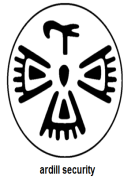 Oferta de EPI´s Fungibles para el Excmo. Ayuntamiento de Soto del Real a 6 de mayo de 2020 Dadas las circunstancias de Pandemia Mundial, y la escasez de elementos y medios EPI´s (equipo de protección individual) de seguridad personal disponibles a nivel internacional, los precios y cantidades que ofertamos se corresponden a los de esta fecha. No se pueden fijar unos precios estables, ni un stock suficiente que garantice el suministro en la fecha que necesiten  o realicen el pedido del producto. El pago no se puede diferir, los proveedores exigen el pago anticipado de la mercancía. Pero al encontrarse ya liberado de aduanas y en España, la entrega es inmediata entre 24/48 horasEsta situación de inestabilidad de precios y stocks, es consecuencia de la dependencia existente del mercado internacional para conseguir artículos de protección personal. En líneas generales todos los artículos que ofertamos, aunque tengan una rotación rapidísima, se suelen reponer en pocos días, el objetivo es intentar tener  stock. Pero la demanda supera a la oferta. En estos momentos (6 de mayo de 2020 “22:28horas”)  podemos ofertar el siguiente material EPI que se encuentra en stock.Pantalla facial de policarbonato, UE 2016/425 norma EN 166 de clase 1, reutilizable y desinfectable  CON AGUA Y JABON y esterilizable, por método STERRAD) precio unidad 7,96€ +21% IVA, pedido minimo 350 unidades (sin problema de stock)Gel germicida: presentación en bidones de 5 litros a 36,50 € +IVA / bidón de 5litros pedido mínimo 40 cajas de 4 bidones. (sin problema de stock)Gel germicida: presentación de 1 litro con pulverizador a 6,40 + iva pedido minimo 10 cajas de 12 unidades (sin problema de stock)Semi mascara buco nasal de silicona, categoría de filtración FFP3 reutilizable, se suministra sin filtros ( sin stock, prevista entrada)Pack 2 Filtros P3 especiales para virus, y acople semi universal, adecuado a la semi mascara precio unitario 14,20 € +Iva, pedido minimo de 200 uds  (800 ud. en stock)Mascarilla KN95 para niños con certificación a  3,85 € + IVA  pedido minimo 1.000 unidades (stock a 6 de mayo 80.000 uds.)Mascarilla FFp2 certificado EN149:2001+ A1:2009 a 5,70€+ IVA, pedido minimo 3.000 unidades (stock a 6 de mayo 12.000 uds.)Mascarilla KN95 Wei HU precio unitario 4,48 €+IVA, pedido minimo 2.000 unidades (stock a 6 de mayo 8.000 uds.)Mascarilla adulto de 3 capas precio unitario 0,95€+iva pedido minimo 4.000 unidades (stock a 6 de mayo 30.000 uds.)Mascarilla civil type I precio unitario 0,89 € + IVA pedido minimo 4.000 uds (stock a 6 de mayo 20.000 uds.)Termómetro sin contacto infra rojo digital de gran precisión +- 0,2ºC a 62,00€ +IVA, pedido minimo 100 unidades (stock a 6 de mayo 2.500 uds.)Pulsioximetro, precio unitario 45,00 € +IVA, pedido minimo 50 unidadesTest rápidos, validados por el Instituto de Investigación U. Carlos III de Madrid a 21,90 € +iva  pedidos mínimos 500 unidades. (stock a 6 de mayo 3.750 uds.)Guantes de nitrilo sin polvo, PNE- EN ISO 374/2  a  22,5 €+IVA, pedido minimo 10.000 unidades (100 cajas de 100ud) (prevista la entrada para el 10/12 de mayo), se reservan también para la entrada de junio.Batas de protección certificadas ISO 13485 EN 13795 precio unitario 21,10 € +IVA pedido minimo 1000 unidades (distintas tallas) ( a fecha 6 de mayo sin stock)Buzos de protección tipo 4,5,6 B precio unitario 29,50 €+iva, pedido minimo 500 unidades (a fecha 6 de mayo 1500 uds.)Gafas tipo buzo a 10,50 €+IVA pedido minimo de 500 unidades (sin confirmar stock a 6 de mayo)Esterilizador por luz ultravioleta (para desinfectar dinero y pequeños articulos como mascarillas, gafas, llaves, relojes, sortijas, teléfonos móviles, etc. (entrada el 7 de mayo de 100 unidades)Disponemos de todas las fichas y certificaciones de los artículos descritos anteriormente. Solicítenos  las que necesiten. No se han incluido debido al peso de toda la información     mail to:   info@ardillsecurity.es En Collado Villalba a 6 de mayo de 2020Ardill Multiservicios, s.l. ES B80780240, OTAN/NATO NCAGE DB725